Решили установить индивидуальные приборы учета воды?Вы можете установить приборы учета самостоятельно или обратиться в специализированную организацию.Внутриквартирные приборы учёта воды приобретаются, устанавливаются и проходят поверку ЗА СЧЕТ СОБСТВЕННИКОВ или нанимателей жилых помещений.Выбирая приборы учета,  обратите внимание на ДАТУ ИЗГОТОВЛЕНИЯ,  указанную  в паспорте! Старайтесь приобрести недавно изготовленный прибор, т.к. срок поверки исчисляется с даты изготовления, а не с даты  продажи или установки прибора. Помните, что приборы учета  следует устанавливать согласно  техническому паспорту.   К ним должен быть обеспечен свободный доступ для дальнейшей эксплуатации и ЕЖЕМЕСЯЧНЫХ снятий показаний.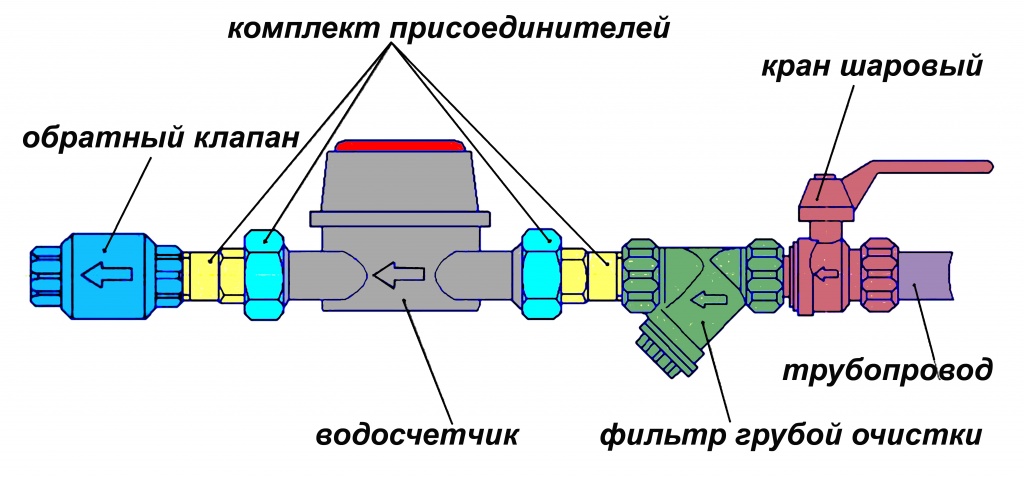 Запорный шаровой кран. Его главная обязанность заключается в перекрытии подачи воды в квартиру. Сетчатый фильтр. Он защищает счетчик от засорения мелкой взвесью, так как не дает ей проходить через себя. Обратный клапан. Благодаря ему счетчик не будет отматывать показания назад. Такое может произойти, если в водопровод перестанет поступать воды, а краны останутся открытыми. Из-за этого произойдет всасывание воздуха, способное привести к подобному нарушению.ВАЖНО!После установки прибор учета нужно опломбировать и ввести в эксплуатацию.Обеспечить сохранность технической документации и актов ввода в эксплуатацию.Обеспечить сохранность приборов учета, пломб. Своевременную замену в случае неисправности.